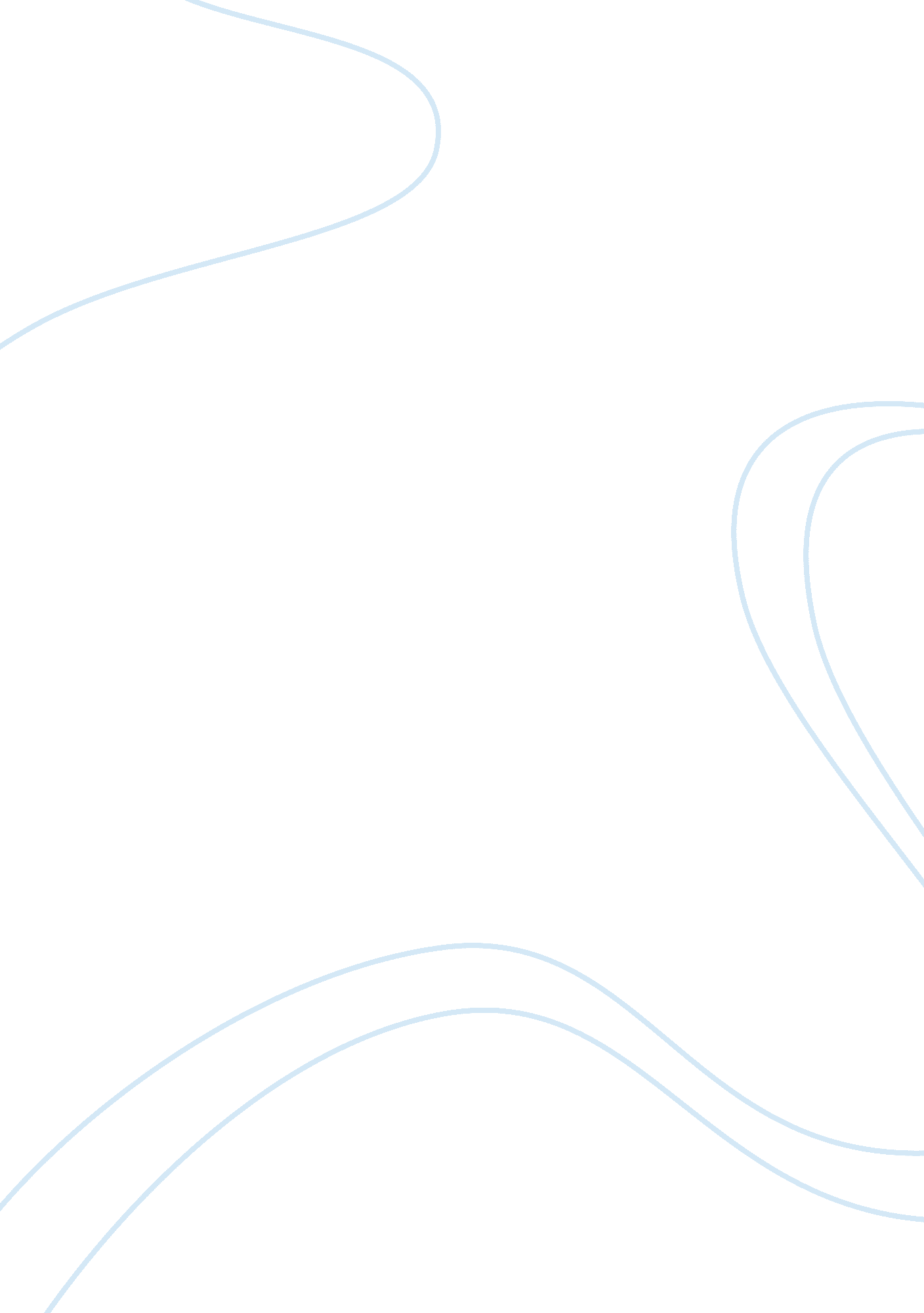 Sample survey: "christopher robin"Entertainment, Movie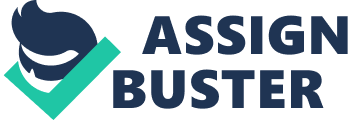 Box: Walt Disney will open Christopher Robin, starting from this second (in fact, an hour back on the West Coast and 4 hours before the East Coast … in the manner of watchmen) with the support of the usual Thursday, which opens before opening at 3, 602 cinemas the next day . Joint monitoring is present in the region from $ 27 to $ 33 million, plus or minus how people intend to respond to pessimistic sample surveys, which I hope will spread. It’s likely I’m in the minority, but I’ve never seen Disney. Devil, on the East Coast, the initial readings of 18: 00 pm will be released until such time as the initial sample survey begins. In any case, as you ask in a moment, the film, coordinated by Marx Forster, is small, and it is certainly imaginary to end in the newly married couple in the summer. Everything, in fact, that is, with a monetary intention, probably closer to the Pitsky Dragon than the Magnificence and the Zverek, anything within $ 30 million will become a conditional victory. I’m more intrigued by how this kid focuses on the dreams of both other Disney movies (Incredibles 2 and Ant-Man and Wasp) and home clicks (Teen Titans GO to Movies, Fallen Kingdom, Hotel Transylvania 3) still in this irge. A movie, a riff on the Hook, smashed through AA. Milne and E. H. Shepard’s Winnie the Pooh, sends only to some of these markets, covering the Russian Federation, Mexico, the Philippines, Singapore, Hong Kong and Taiwan. He must resist the aforementioned clicks and, not counting such a meaningful active second day of the Mission: It is impossible – Fallout and opening episodes of “ The Dying I”, “ The Blackest Thoughts and the Perdition of the Nation”. Taking into account, in fact, that the proper 3 proper Disney – “ adjustments to the real life of the main Disney IP” – is Dumbo, Aladdin and The Lion King, the key is whether or not. Likbez: I’m not a big admirer of Hook, but Steven Spielberg’s dream in 1991 was both an unimaginable and unimaginably personal story in which the story “ Diminish Pan grows up” as a ship, in order to learn how kids often grow up in this mature family, in fact that their youngsters do not will notice and as a film producer, like Spielberg, has the opportunity to arrange all the necessary steps, while he is still considered an intensive and intensive guardian. It is likely that this was a preventive case of an overcompensated Hollywood tent, however, without paying attention to everything, in fact, that he is playing, as in-depth, personally, take a gander at work / family, adjusting and evenly growing agony. Christopher Robin is a ruthless, computerized not too noticeable departure from Steven Spielberg’s Hook, but with the characters of Winnie the Pooh replacing the folklore of Peter Pan. Ignoring the script of Alex Ross (Listen Up, Phillip) and Allison Schroeder (“ Hidden figures”), he invites the least knowledge about the past, normal “ fathers” are not required for example a large amount of work “ exhausted / short” for professionals. Which is not the least, the movie leaves a dead mute during its 2nd presentation and almost does not return to the class for the future, offering an unusually unusual enterprise that is loaded with gloomy palettes and gloomy characters. An appropriately awkwardly sanctioned (as it were an incredibly sad) memory, showing young Christopher Robin saying goodbye to his own companion creators, Evan McGregor now plays the mature Christopher Robin, who was formed in a full-scale rise as a universal war, for example, and for various promises of parenthood. He never giggles, works hard late and now has to ignore the sanctioned home option in order to remain in the working power of the organization. He will not be far from all others. When he sits in the space in the entertainment center, thinking about what he is really creating, he checks the surprise for life, for example, like no one, not counting Winnie the Pooh, one of his children’s toy-plush toys, likewise, perfectly symbolic. In the beginning, special cinema credits are ideal. The effect is used to transfer data of plush toys for walks and conversations. People who, in essence, must see the Winnie the Pooh universe, are transformed into a certified fragile living being, and blood will receive its own cash price. In any case, the situation from within this dream is hardly worth the situation and the creation of the Hundred. Acre Wood provides an increasingly barrier than support. 